 A határozati javaslatot törvényességi szempontból megvizsgáltam: Wolf Viktória jegyző          ELŐTERJESZTÉS POLGÁRMESTERI HATÁROZATHOZ2020. évi lakossági víz és csatorna pályázat benyújtásárólTisztelt Képviselő-testület!Az élet- és vagyonbiztonságot veszélyeztető tömeges megbetegedést okozó humánjárvány következményeinek elhárítása, a magyar állampolgárok egészségének és életének megóvása érdekében Magyarország Kormánya a 40/2020.(III.11.) Kormányrendeletben veszélyhelyzetet hírdetett ki. A katasztrófavédelemről és a hozzá kapcsolódó egyes törvények módosításáról szóló 2011. évi CXXVIII. törvény 46.§ (4) bekezdése rögzíti, hogy „Veszélyhelyzetben a települési önkormányzat képviselő-testületének, a fővárosi, megyei közgyűlésnek feladat- és hatáskörét a polgármester, illetve a főpolgármester, a megyei közgyűlés elnöke gyakorolja. Ennek keretében nem foglalhat állást önkormányzati intézmény átszervezéséről, megszüntetéséről, ellátási, szolgáltatási körzeteiről, ha a szolgáltatás a települést is érinti.”A Belügyminisztérium és a Miniszterelnökség 2020. március 27. napján kiadott tájékoztatója értelmében A katasztrófavédelmi törvény 46.§ (4) bekezdése alapján sem a képviselő-testület, sem a bizottságok ülésének Mötv. szerinti összehívására nincs lehetőség, a képviselő-testület valamennyi hatáskörét a polgármester gyakorolja, a képviselő-testületnek veszélyhelyzetben nincs döntési jogköre. A tájékoztató leírja azt is, hogy arra természetesen van mód, főleg a kialakult járványügyi helyzetben a polgármester emailben vagy más módon kikérje a képviselő-testület tagjainak véleményét, a döntés felelőssége azonban a polgármesteré.A vízgazdálkodásért felelős miniszter – a nemzetgazdasági miniszterrel és az emberi erőforrások miniszterével egyetértésben – pályázatot hirdetett a Magyarország 2020. évi központi költségvetéséről szóló 2019. évi LXXI. törvény 3. számú melléklet, I. Helyi önkormányzatok működési célú költségvetési támogatásai, 1. Lakossági víz- és csatornaszolgáltatás támogatása szerinti lakossági víz- és csatornaszolgáltatás támogatására.A pályázat célja azon települések támogatása, amelyekben az önkormányzati, az állami, illetve egyéb víziközmű-szolgáltató által végzett lakossági közműves ivóvízellátás, szennyvíz elvezetés és tisztítás költségei a víziközmű-szolgáltatásból származó lakossági felhasználásból származó árbevételt jelentősen meghaladják. Továbbá az előirányzat szolgál részbeni fedezetéül az egészséges ivóvízzel való ellátás ideiglenes módozatai ráfordításának támogatására is.! A lakossági víz- és csatornaszolgáltatás támogatására megjelent pályázati kiírás jelen előterjesztésem melléklete.A pályázat beadási határideje: 2020. július 6.A pályázat elkészítéséhez a DRV a szükséges adatokat szolgáltatja, a beadáshoz szükséges a benyújtásról szóló határozat. Jelen előterjesztésemet Ábrahámhegy Község Önkormányzata Képviselő-testületének a határozathozatalt megelőzően, véleményének kikérése és hozzájárulásának kérése céljából előzetesen elektronikus úton megküldöm.…./2020. (VI…...) POLGÁRMESTERI HATÁROZATBalatonrendes Község Önkormányzatának Polgármestere a katasztrófavédelemről és a hozzá kapcsolódó egyes törvények módosításáról szóló 2011. évi CXXVIII. törvény 46.§ (4) bekezdése szerinti hatáskörében eljárvaBalatonrendes Község Önkormányzata Képviselő-testületénekvéleménye kikérésével és hozzájárulásával a következőHATÁROZATOThozom.Az élet- és vagyonbiztonságot veszélyeztető tömeges megbetegedést okozó humánjárvány következményeinek elhárítása, a magyar állampolgárok egészségének és életének megóvása érdekében Magyarország Kormánya által a 40/2020.(III.11.) Kormányrendeletben veszélyhelyzetre tekintettel és a   katasztrófavédelemről és a hozzá kapcsolódó egyes törvények módosításáról szóló 2011. évi CXXVIII. törvény 46.§ (4) bekezdése szerinti hatáskörömben eljárva Balatonrendes Község Önkormányzata nevében elrendelem  a 2020. évi lakossági víz- és csatornaszolgáltatás támogatására pályázat benyújtását a Magyar Államkincstár felé, az állami támogatás igénylésének benyújtását és a pályázattal kapcsolatos teendők lebonyolítását,felkérem a Badacsonytomaji Közös Önkormányzati Hivatalt a szükséges dokumentációk előkészítésére és a pályázat határidőben történő benyújtására.Határidő:	 azonnalFelelős:	 Tamás Lászlóné Költségvetési és Adóosztályvezető                           Cseh Dénesné pénzügyi ügyintéző									   Lenner István									   polgármester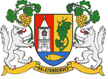 BALATONRENDES KÖZSÉGPOLGÁRMESTERÉTŐL8255 Balatonrendes, Fő utca 1.    Lenner Istvánpolgármester